В соответствии с Законом Чувашской Республики от 18.06.2016 г. № 29 «О ведомственном контроле за соблюдением трудового законодательства и иных нормативных правовых актов, содержащих нормы трудового права» наделить полномочиями по проведению мероприятий по ведомственному контролю за соблюдением трудового законодательства и иных нормативных правовых актов, содержащих нормы трудового права:	а) в образовательных организациях, подведомственных администрации Яльчикского района:	- Скворцова С.В. - старшего методиста информационно-методического центра по инновационным технологиям отдела образования и молодежной политики администрации Яльчикского района; 	- Немцеву А.А. - юрисконсульту отдела образования и молодежной политики администрации Яльчикского района;  	б) в иных муниципальных учреждениях, подведомственных администрации Яльчикского района:	- Борисова А.С. - ведущего специалиста-эксперта отдела сельского хозяйства администрации Яльчикского района.   И. о. главы администрацииЯльчикского района                                                                     Л.В. ЛевыйЧăваш РеспубликиЕлчĕк районĕЕлчĕк районадминистрацийĕХУШУ     2017 ç. декабрèн  19 - мĕшĕ № 197-рЕлчĕк ялĕ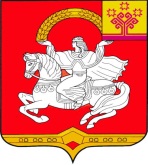 Чувашская  РеспубликаЯльчикский районАдминистрация Яльчикского района            РАСПОРЯЖЕНИЕ    «19» декабря . № 197-р                    село Яльчики